_____ИЭП_________________       факультет/институт/филиалМетодические указания по прохождению производственной практики: научно-исследовательской работыНаправление подготовки:38.04.02 «МЕНЕДЖМЕНТ»Профиль/специализация/магистерская программа:Управление развитием бизнесаКвалификация:магистрФорма обучения:очнаяНижний Новгород, 2020ОБЩИЕ ПОЛОЖЕНИЯНаучно-исследовательская работа (далее НИР) магистра предусмотрена во всех учебных семестрах, кроме последнего, и проходит рассредоточено. Форма отчетности в каждом семестре – дифференцированный зачет (зачет с оценкой).Отчет по НИР заполняется магистром в соответствии с установленными в каждом семестре требованиями и сдается научному руководителю. Отчет сшивается в папку скоросшивателя и должен иметь полностью заполненный титульный лист (Приложение 1). Кроме этого к отчету прилагается заполненное предписание с кратким отзывом руководителя о научно-исследовательской работе магистра и оценкой. Отчет предоставляется научному руководителю, как в электронном, так и в распечатанном виде.Срок предоставления отчета - до конца текущего семестра.  После проверки представленного отчета научный руководитель в течение зачетной недели выставляет оценку в зачетную книжку магистра на соответствующую страницу. Оценки в ведомость переносятся координатором магистерской программы по представлению научных руководителей магистрантов.Обязательным требованием к успешному прохождению НИР магистра является очное участие в конференции/ семинаре/ симпозиуме по выбранному направлению исследования с последующей публикацией научной статьи в сборнике данного научного мероприятия.За весь срок обучения в магистратуре достаточно участия хотя бы в одном научном мероприятии (для справки: ежегодно в Институте экономики и предпринимательства ННГУ им. Н.И. Лобачевского проводится Всероссийская конференция «Актуальные проблемы управления», студенческая конференция «Молодежь и предпринимательство» и другие научные мероприятия, участие в которых бесплатное.Кроме перечисленных магистр вправе выбирать для участия и иные научные мероприятия, проводимые за пределами ИЭП).Структура отчета по нИР Отчет за 1 семестр включает:Направление научного исследования.Необходимо сформулировать направление будущего научного исследования, которое определит в дальнейшем тему выпускной квалификационной работы магистра.2. Обзор теоретической базы понятий.Необходимо изучить и привести определения терминов и понятий, относящихся к научному исследованию:- цель исследования;- задача исследования;- объект исследования;- предмет исследования;- проблема исследования;- методология исследования;- методы исследования;- результаты исследования.При подготовке обзора обязательно следует делать ссылки на источники литературы.Отчет за 2 семестр включает:1. Регистрацию в электронных библиотечных системах (Юрайт, Лань, Знаниум, Консультант студента) и в научной электронной библиотеке eLIBRARY.RU. В отчет необходимо приложить скриншоты личных кабинетов в электронных библиотечных системах (ЭБС).Библиографический список источников, используемых в ходе проведения исследования.Используя возможности ЭБС и eLIBRARY.RU, отобрать необходимые для проведения исследования источники: научная литература, периодические издания, статистические данные, внутренние документы предприятий и т.д.Каждый представленный источник необходимо снабдить краткой аннотацией (1-2 абзаца), отражающей его связь с проводимым исследованием. Список должен состоять, как минимум, из 13-15 источников научной литературы и 5-8 периодических изданий.Отчет за 3 семестр включает:1. Макет введения выпускной квалификационной работы - магистерской диссертации.Введение должно содержать характеристики и тенденции развития экономики и управления в России, обоснование актуальности выбранной темы ВКР. Далее определяется объект и предмет исследования, приводится перечень нерешенных задач для данного объекта исследования, описываются используемые методы анализа информации в соответствии с особенностями объекта исследования, определяются цели и задачи ВКР.2.Очное участие в конференции/ семинаре/ симпозиуме по выбранному направлению исследования с последующей публикацией  научной статьи в сборнике данного научного мероприятия. В отчет необходимо приложить:- текст статьи;- выходные данные публикации;- копию программы конференции/ семинара/ симпозиума;- сертификат или свидетельство об участии в мероприятии.Методические указания по подготовке научной статьи представлены в Приложении 2.Приложение 1МИНИСТЕРСТВО НАУКИ И ВЫСШЕГО ОБРАЗОВАНИЯ РОССИЙСКОЙ ФЕДЕРАЦИИФЕДЕРАЛЬНОЕ ГОСУДАРСТВЕННОЕ АВТОНОМНОЕ ОБРАЗОВАТЕЛЬНОЕ УЧРЕЖДЕНИЕ ВЫСШЕГО ОБРАЗОВАНИЯ«НАЦИОНАЛЬНЫЙ ИССЛЕДОВАТЕЛЬСКИЙНИЖЕГОРОДСКИЙ ГОСУДАРСТВЕННЫЙ УНИВЕРСИТЕТ ИМ. Н.И.ЛОБАЧЕВСКОГО»ИНСТИТУТ ЭКОНОМИКИ И ПРЕДПРИНИМАТЕЛЬСТВАКафедра менеджмента и государственного управленияМагистерская программа «Управление развитием бизнеса»ОТЧЕТ ПО НАУЧНО-ИССЛЕДОВАТЕЛЬСКОЙ РАБОТЕ за 1 семестр (НИР -1)Работу выполнил:студент группы______________________________И.О. Фамилия (подпись)Научный руководитель: ________________И.О. Фамилия (подпись)Нижний Новгород, 2020Приложение 2Федеральное государственное автономное образовательное учреждение высшего образования «Нижегородский государственный университет им. Н.И. Лобачевского»ИНДИВИДУАЛЬНОЕ ЗАДАНИЕ НА ПРОИЗВОДСТВЕННУЮ ПРАКТИКУ (НАУЧНО-ИССЛЕДОВАТЕЛЬСКУЮ РАБОТУ)Студента (студентки)                                _____________________________________________________________________                                              (фамилия, имя, отчество полностью)Факультет/институт/филиал Институт экономики и предпринимательстваФорма обучения                      очная _____________________________Направление/специальность направление 38.04.02 «Менеджмент», магистерская программа         «Управление развитием бизнеса»   Содержание задания на научно-исследовательскую работу за 1 семестр (НИР-1)(перечень подлежащих рассмотрению вопросов)Сформулировать направление научного исследования, которое определяет в дальнейшем тему выпускной квалификационной работы магистра;изучить и привести определения терминов и понятий, относящихся к научному исследованию (цель исследования; задача исследования; объект исследования; предмет исследования; проблема исследования; методология исследования; методы исследования; результаты исследования). При подготовке обзора обязательно следует делать ссылки на источники литературы.Дата выдачи задания _____________ Руководитель практики от института _____________________________   ___________________                                                                        подпись                                                                  ФИО руководителяОзнакомлен Студент ______________________________________  _______________подпись                                                              ФИО студентаФедеральное государственное автономное образовательное учреждение высшего образования «Нижегородский государственный университет им. Н.И. Лобачевского»ИНДИВИДУАЛЬНОЕ ЗАДАНИЕ НА ПРОИЗВОДСТВЕННУЮ ПРАКТИКУ (НАУЧНО-ИССЛЕДОВАТЕЛЬСКУЮ РАБОТУ)Студента (студентки)                              _____________________________________________________________________                                              (фамилия, имя, отчество полностью)Факультет/институт/филиал Институт экономики и предпринимательстваФорма обучения                      очная _____________________________Направление/специальность направление 38.04.02 «Менеджмент», магистерская программа               «Управление развитием бизнеса»   Содержание задания на научно-исследовательскую работу за 2 семестр (НИР-2)(перечень подлежащих рассмотрению вопросов)Зарегистрироваться в электронных библиотечных системах (Юрайт, Лань, Знаниум, Консультант студента) и в научной электронной библиотеке eLIBRARY.RU; приложить скриншоты личных кабинетов в электронных библиотечных системах (ЭБС);используя возможности ЭБС и eLIBRARY.RU, отобрать необходимые для проведения исследования источники: научная литература, периодические издания, статистические данные, внутренние документы предприятий и т.д., снабдив каждый представленный источник краткой аннотацией (1-2 абзаца), отражающей его связь с проводимым исследованием. Дата выдачи задания _____________ Руководитель практики от института _____________________________   ___________________                                                                        подпись                                                                  ФИО руководителяОзнакомлен Студент ______________________________________  _______________подпись                                                              ФИО студентаФедеральное государственное автономное образовательное учреждение высшего образования «Нижегородский государственный университет им. Н.И. Лобачевского»ИНДИВИДУАЛЬНОЕ ЗАДАНИЕ НА ПРОИЗВОДСТВЕННУЮ ПРАКТИКУ (НАУЧНО-ИССЛЕДОВАТЕЛЬСКУЮ РАБОТУ)Студента (студентки)                                _____________________________________________________________________                                              (фамилия, имя, отчество полностью)Факультет/институт/филиал Институт экономики и предпринимательстваФорма обучения                      очная _____________________________Направление/специальность направление 38.04.02 «Менеджмент», магистерская программа          «Управление развитием бизнеса»   Содержание задания на научно-исследовательскую работу за 3 семестр (НИР-3)(перечень подлежащих рассмотрению вопросов)Сделать макет введения выпускной квалификационной работы - магистерской диссертации;обязательно очно поучаствовать   в конференции/ семинаре/ симпозиуме по выбранному направлению исследования с последующей публикацией научной статьи в сборнике данного научного мероприятия;сделать список публикаций магистранта с подтверждением участия в конференциях, семинарах в виде ксерокопии статьи и выходных данных сборника, копии программы конференции/ семинара/ симпозиума; сертификата или свидетельства об участии в мероприятии.Дата выдачи задания _____________ Руководитель практики от института _____________________________   ___________________                                                                        подпись                                                                  ФИО руководителяОзнакомлен Студент ______________________________________  _______________подпись                                                              ФИО студентаРабочий график (план) проведения практикиФИО обучающегося: __________________________________________________________Форма обучения: _____________________________________________________________Факультет/филиал/институт: ___________________________________________________Направление подготовки/специальность: _________________________________________Курс: ______	Место прохождения практики кафедра менеджмента и государственного управления                                                                                                 (наименование базы практики –структурного подразделения ННГУ)Руководитель практики от ННГУ _______________________________________________(Ф.И.О., должность)Вид и тип практики: __________________________________________________________Срок прохождения практики: с	по	.Руководитель практики от ННГУ ________________________________________________                                                                                                                           (Ф.И.О., подпись)   Приложение 4МЕТОДИЧЕСКИЕ РЕКОМЕНДАЦИИ ПО НАПИСАНИЮ НАУЧНЫХ СТАТЕЙСтатья — это произведение, обстоятельно освещающее какую-либо тему, идею, вопрос, содержащее элементы их анализа и предназначенное для периодического, продолжающегося издания или сборника как составная часть его основного текста.1. Критерии написания научной статьи1.1 По содержанию:- актуальность – это острота поднятой проблемы и значимость ее решения не только в настоящем, но и в будущем;- новизна и оригинальность (предлагается новая идея, технология, способ, прием или оригинальный вариант расширения, апробации, доказательства эффективности чей-то авторской идеи, метода, технологии, поэтому часто определяется сравнением с имеющимися разработками);- убедительность (определяется достоверностью цитат, аргументированностью выводов, наличием статистических результатов и логичностью их интерпретаций);- научность (касается исследования и разработки чего-то нового, использования научных методов познания);- методичность (связана с оптимизацией структуры новшества, последовательности и условий его реализации).1.2 По форме изложения:- логичность (определяется очевидностью причинно-следственных связей, логичностью переходов, взаимосвязанностью частей);- ясность (часто определяется понятностью использованных терминов и наличием иллюстрирующих примеров);- оригинальность (определяется наличием удачных аналогий, цитат, афоризмов, рисунков);- полнота (определяется присутствием основных структурных частей, наличием минимального содержания и завершенностью текста);- объективность.1.3 Основные логико-методологические требования к результату научной статьи:- результат должен быть конкретным утвердительным суждением;- истинность результата должна быть обоснованной;- в работе должна быть показана новизна и актуальность результата исследования.Все вышеизложенное должно соответствовать строгому логическому плану и раскрывать основную цель статьи.2. Структура научной статьи2.1 Выбор темы и название статьиОсновные критерии выбора темы:- желательно, чтобы тема представляла интерес для студента не только на данный момент, но и на перспективу;- выбор темы обоюдно мотивирован интересом к ней и студента и научного руководителя;- тема может быть реализуема в имеющихся условиях.Выбор темы обусловливает тип будущей научной статьи. По содержательному аспекту научные статьи можно условно разделить на следующие типы:- теоретические — работы, где на основе анализа предыдущих публикаций по данной теме обобщаются идеи, концепции, мнения и дается их новая интерпретация с обоснованием мнения автора;- проблемно-постановочные — статьи, где впервые ставится проблема для дальнейшего ее обсуждения и поиска пути решения;- методические — представляют собой руководство процессами практической и (или) научной деятельности;- фактографические — информируют о конкретных событиях (съездах, симпозиумах, конференциях), посвящены деятельности ученых, юбилеям учреждений; могут содержать описание конкретного опыта работы или представлять собой рецензию.Определив тип будущей статьи, приступайте к сбору (отбору) материала. На этом же этапе уточняется тема статьи, исходя из имеющегося материала и тематики (специфики) сборника (издания), в котором предполагается ее публикация. Выбрав тему и сформировав замысел научной статьи, далее следует перейти к формулированию ее названия. Правильно выбрать название статьи – наполовину обеспечить ее прочтение и цитирование в будущем. Название статьи не должно быть слишком длинным или слишком коротким и должно содержать не менее 3 и не более 15 слов (не считая предлогов).Практика показывает, что хороший заголовок получается тогда, когда статья закончена. Поэтому в начале написания статьи пусть заглавие будет «рабочим».2.2 ВступлениеВступление состоит из введения и формулировки цели исследования.Введение включает постановку научной проблемы, обозначение ее актуальности, связи с важнейшими задачами, которые необходимо решить, значение для развития определенной отрасли науки или практической деятельности. Здесь также возможны изложение научной задачи и истории вопроса, оценка предыдущих результатов; оговариваются условия исследования, допущения, ограничения и другие сведения, необходимые для подготовки читателя к восприятию информации.Объем введения примерно равен 1 абзацу или 5-10 строкам.Следует помнить, что статья может быть прочитана специалистами, не работающими в ее узкой тематической области. Поэтому именно во вступлении как раз подходящее место для определений всех узкоспециальных терминов и аббревиатур, которые будут использоваться далее в тексте статьи.Чтобы успешно и с минимальными затратами времени справиться с формулировкой цели, нужно ответить себе на вопрос: «Что Вы хотите создать в итоге организуемого исследования?». Как правило, формулирование цели начинается с глаголов: выяснить, выявить, сформировать, обосновать, проверить, определить, создать, построить.2.3 Основная частьВ основной части необходимо подробно изложить процесс исследования, научные факты и открытия, на которые опирался или же которые опровергал автор.К основной части статьи предъявляются следующие требования:- следует избегать стиля научного отчета или научно-популярной статьи;- нецелесообразно ставить риторические вопросы;- должны преобладать повествовательные предложения;- не следует перегружать текст цифрами 1, 2 и др. при перечнях тех или других положений;- перечень элементов, позиций следует начинать с новой строки, отделяя их друг от друга точкой с запятой;- в тексте приемлемым является использование разных видов перечня: сначала, в начале, потом, далее, наконец; во-первых, во-вторых, в-третьих; на первом этапе, на втором этапе;- цитаты в статье используются очень редко; необходимо отметить основную идею, а после нее в скобках указать фамилию автора, который впервые ее выразил;- основной объем статьи посвящают изложению собственных мнений;- для подтверждения достоверности своих выводов и рекомендаций не следует приводить высказывания других ученых, поскольку это свидетельствует, что идея исследователя не нова, была известна ранее и не подлежит сомнению.2.4 ВыводыЛюбая научная статья, в которой предлагаются новые методы, идеи или приводится аналитический обзор, должна завершаться выводами автора: что позволяет понять, чего можно добиться, используя описанную идею, кому это может быть интересно.Выводы нельзя отождествлять с аннотацией, у них разные функции. Выводы должны показывать, что получено, а аннотация — что сделано. Выводы не могут быть слишком многочисленными. Выводы должны иметь характер тезисов. К каждому из них автор мог бы добавить слова «Можно утверждать, что…». Объем выводов должен составлять примерно 1/3 страницы.2.5 ЛитератураВажно правильно оформить ссылку на источник в списке литературы. В любом случае следует указать фамилии авторов, журнал, год издания, том (выпуск), номер, страницы. Интересующийся читатель должен иметь возможность найти указанный литературный источник. Бывают случаи, когда по указанному адресу источник не удается обнаружить. Столкнувшись с этим, теряешь доверие и к автору, и к его работе.Литературные источники должны быть пронумерованы по алфавиту.3. Рекомендации по изложению материала научной статьиВ ходе изложения содержания научной статьи можно использовать один из методических приемов:- Последовательное изложение материала логично предопределяет схему подготовки публикации: формулировки замысла и составления предварительного плана; отбор и подготовку материалов; группирование материалов; редактирование рукописи. Преимущество этого способа заключается в том, что изложение информации осуществляется в логической последовательности, которая исключает повторы и пропуски. Его недостатком является нерациональное использование времени. Пока автор не закончил полностью «дежурный» раздел, он не может перейти к следующему, а в это время материал, который почти не нуждается в чистовой проработке, ожидает свою очередь и лежит без движения.- Целостный способ - это написание всего труда в черновом варианте, а затем обработка его в частях и деталях, внесения дополнений и исправлений. Его преимущество заключается в том, что почти вдвое экономится время при подготовке чистового варианта рукописи. Вместе с тем есть опасность нарушения последовательности изложения материала.- Выборочное изложение материала достаточно часто используется исследователями. По мере готовности материала над ним работают в любой удобной последовательности. Необходимо каждый раздел доводить до конечного результата, чтобы при подготовке всего труда их части были почти готовы к публикации.Необходимо представлять своего читателя и заранее знать, кому адресована статья. Автор должен так написать о том, что неизвестно другим, чтобы это неизвестное стало ясным читателю в такой же степени, как и ему самому. Автору оригинальной работы следует разъяснить читателю ее наиболее трудные места. Если же она является развитием уже известных работ, то нет смысла затруднять читателя их пересказом, а лучше адресовать его к первоисточникам. Важно показать авторское отношение к публикуемому материалу, особенно сейчас, в связи широким использованием Интернета. Поэтому необходимы анализ и обобщение, а также критическое отношение автора к имеющимся в его распоряжении материалам3.1 ТерминологияАвтор должен стремиться быть однозначно понятым. Для этого ему необходимо следовать определенным правилам:- употреблять только самые ясные и недвусмысленные термины;- не употреблять слово, имеющее два значения, не определив, в каком из них оно будет применено;- не применять одного слова в двух значениях и разных слов в одном значении;- не следует злоупотреблять иноязычными терминами. Как правило, они не являются синонимами родных слов, между ними обычно имеются смысловые оттенки. Придумывать новые термины следует лишь в тех случаях, когда речь идет о новых, ранее неизвестных явлениях.3.2 Цитаты и ссылкиЦитирование результатов исследований, проведенных предшественниками, бывает часто неизбежным. Цитаты могут служить основой развития теоретических положений статьи, создавать систему убедительных доказательств. Они не должны искажать смысл цитируемого источника. Ссылки на источник цитирования обязательны.Цитирование литературного источника может быть прямым (проставляются кавычки и соответствующие выходные данные источника) или косвенным, когда одна или несколько мыслей из используемого источника излагаются автором статьи «своими словами», близкими к оригиналу. Научная этика и в этом случае предполагает соответствующую ссылку. В этом случае в статье четко просматриваются авторские и заимствованные идеи (мысли).Ссылки на литературные источники можно оформить тремя способами:1) выразить в круглых скобках внутри самого текста;2) сделать в виде сноски в нижней части страницы с полными выходными данным;3) указать в квадратных скобках номер источника и страницу из алфавитного списка литературы.3.3 ЯзыкНаучная статья должна быть написана живым, образным языком, что всегда отличает научные работы от не относящихся к таковым.Большое значение имеет интуиция автора. Так, если при повторном чтении написанной статьи у него возникает какое-то неудобство от фразы, то можно использовать следующий прием. Представьте, что этой фразы нет. Изменилось ли при этом что-нибудь в статье: потерялась логика изложения, пропал смысл? Если нет, смело вычеркивайте эту фразу, какой бы красивой она не была.Любой автор, опубликовавший десятки статей, достигает определенного уровня в изложении мыслей. Для него достаточно двух-трех переделок первоначально написанной статьи. Начинающему автору необходимо свыкнуться с мыслью, что подлинная работа над статьей начинается сразу после написания первого варианта. Надо безжалостно вычеркивать все лишнее, подбирать правильные выражения мыслей, убирать все непонятное и	имеющее двойной смысл. Но и трех-четырех переделок текста может оказаться мало.Многие авторы придерживаются следующего способа написания научной статьи. Сначала нужно записать все, что приходит в голову в данный момент. Пусть это будет написано плохо, здесь важнее свежесть впечатления. После этого черновик кладут в стол и на некоторое время забывают о нем. И только затем начинается авторское редактирование: переделывание, вычеркивание, вставление нового материала. И так несколько раз. Эта работа заканчивается не тогда, когда в статью уже нечего добавить, а когда из нее уже нельзя ничего выбросить.4. Алгоритм написания научной статьиАлгоритм написания научной статьи:- формулировка замысла и составление плана статьи;- отбор и подготовка материалов;- группирование материалов;- проработка рукописи;- проверка правильности оформления;- литературная правка.Формулировка замысла осуществляется на первом этапе. Следует четко определить цель данной работы; на какой круг читателей она рассчитана; какие материалы в ней подавать; какая полнота и основательность изложению предусматривается; теоретическое или практическое направление; какие иллюстративные материалы необходимы для раскрытия ее содержания. Определяется название работы.Отбор и подготовка материалов связаны с тщательным отбором исходного материала: сокращение к желаемому объему, дополнение необходимой информацией, объединение разрозненных данных, уточнение таблиц, схем, графиков. Подготовка материалов может осуществляться в любой последовательности, отдельными частями, без тщательной стилистической отработки. Главное - подготовить материалы в полном объеме для следующих этапов работы над рукописью.Группирование материала - выбирается вариант его последовательного размещения согласно плану статьи. Предельно облегчает этот процесс персональный компьютер. Набранное в текстовом редакторе произведение можно легко необходимым образом структурировать. Появляется возможность, во-первых, увидеть каждую из частей статьи и ее всю в целом; во-вторых, проследить развитие основных положений; в-третьих, добиться правильной последовательности изложения; в-четвертых, определить, какие части работы нуждаются в дополнении или сокращении. При этом все материалы постепенно размещают в надлежащем порядке, в соответствии с замыслом. Результатом этого этапа является логическое сочетание частей рукописи, создание ее чернового макета, который нуждается в последующей обработке.Проработка рукописи состоит из уточнения ее содержания, оформления и литературной правки.Шлифование текста рукописи начинается с оценки его содержания и структуры. Проверяется и критически оценивается каждый вывод, каждая формула, таблица, каждое предложение, отдельное слово. Следует проверить, насколько название статьи отвечает ее содержанию, насколько логично и последовательно изложен материал. Целесообразно еще раз проверить аргументированность основных положений, научную новизну, теоретическую и практическую значимость работы, ее выводы и рекомендации.Проверка правильности оформления. Это касается рубрикации ссылок на литературные источники, цитирования, написания чисел, знаков, создания библиографического описания, библиографических указателей. К правилам оформления печатных изданий выдвигаются специфические требования, потому следует руководствоваться государственными эталонами, справочниками, учебниками, требованиями издательств и редакций.Литературная правка. Ее сложность зависит от лингвостилевой культуры автора. Одновременно с литературной правкой автор решает, как разместить текст и какие нужны в нем выделения.5. Проверка научной статьи на плагиатМногие издания требуют приложить к рукописи не только сведения об авторе, но и справку о наличии заимствований.Существует огромное количество интернет-ресурсов, предлагающих проверить работу на уникальность, например,- www.antiplagiat.ru/- www.advego.ru/plagiatus/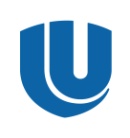 министерство  образования  и  науки  российской федерациифедеральное государственное автономное образовательное учреждение высшего образования 
«Национальный исследовательский Нижегородский государственный университет им. Н.И. Лобачевского»Дата (период)Содержание и планируемые результаты практики(Характеристика выполняемых работ, мероприятия, задания, поручения и пр.)1Подготовительный этап. Ознакомление с  местом проведения практики, правилами внутреннего трудового распорядка, производственный инструктаж, в т.ч. и инструктаж по технике безопасности.2Производственный этап. Выполнение производственных заданий, сбор, обработка и систематизация фактического и литературного материала.3Аналитический этап. Обработка, систематизация и анализ полученной информации, подготовка отчета по практике, получение отзыва- характеристики.4 Отчетный этап. Сдача отчета по практике  на кафедру, устранение замечаний руководителя практики.